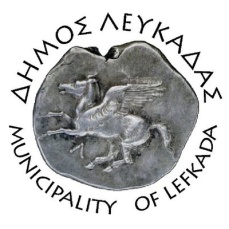 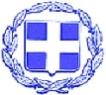 ΕΛΛΗΝΙΚΗ ΔΗΜΟΚΡΑΤΙΑ    ΔΗΜΟΣ ΛΕΥΚΑΔΑΣΛευκάδα, 7/6/2023ΔΕΛΤΙΟ ΤΥΠΟΥΣυνεχίζει κανονικά το έργο «ΑΠΟΠΕΡΑΤΩΣΗ ΔΗΜΟΤΙΚΟΥ ΘΕΑΤΡΟΥ ΛΕΥΚΑΔΑΣ» με την ένταξή του ως έργο γέφυρα στο πρόγραμμα «Ιόνια Νησιά 2021-2027»Σε συνέχεια προηγούμενης ενημέρωσής μας με δελτίο τύπου στις 5/5/2023, σχετικά με το έργο «ΑΠΟΠΕΡΑΤΩΣΗ ΔΗΜΟΤΙΚΟΥ ΘΕΑΤΡΟΥ ΛΕΥΚΑΔΑΣ», σας γνωρίζουμε ότι χθες 6/6/2023, με απόφαση της Περιφερειάρχη Ιονίων Νήσων κα Ρόδη Κράτσα-Τσαγκαροπούλου, εντάχθηκε με κωδικό ΟΠΣ 6001348 στο πρόγραμμα «Ιόνια Νησιά 2021-2027».Επιβεβαιώνεται με τον πλέον επίσημο τρόπο η χρηματοδότηση ως "phasing project" (έργο γέφυρα), το σημαντικό για τον πολιτισμό και όχι μόνο έργο για την Λευκάδα, και παύει οποιαδήποτε αμφιβολία για την πρόοδο της εκτέλεσης των εργασιών στο δημοτικό θέατρο.Συνεχίζουμε πιστοί στις δεσμεύσεις μας για ολοκλήρωση και παράδοση των έργων εντός του χρονοδιαγράμματος που έχουμε θέσει σε προηγούμενες ενημερώσεις μας.						ΑΠΟ ΤΟ ΔΗΜΟ ΛΕΥΚΑΔΑΣ